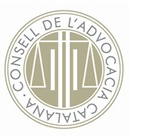 Escrit de defensa en procediment abreujat (art. 784 LECr) Autor: Marcel Molina i Conte (advocat)Jutjat d’Instrucció núm. ....de ..........Procediment abreujat núm. .......Al Jutjat d’Instrucció...................., procurador/a de .................. (identifiqueu amb nom i cognoms la persona encausada), tal com consta acreditat a les actuacions, manifesto:D’acord amb el que estableix l'article 784 de la Llei d'enjudiciament criminal, formulo l’escrit de defensa d’acord amb les conclusions provisionals següents:Conclusions provisionals (L’article 650 LECr determina l’ordre i el contingut de les conclusions provisionals.)Que no són certs els fets relatats pel Ministeri Fiscal i l’acusació particular en els seus escrits d’acusació respectius.El que va passar realment el dia dels fets va ser ............................. . (Feu el relat dels fets que volem defensar al judici.)Els fets explicats a la conclusió primera no són constitutius de cap delicte.En no existir cap delicte, no es pot parlar d’autoria o de participació en els fets. No s’escauen circumstàncies modificatives de la responsabilitat criminal (Si n’escaiguessin, caldria citar en aquest apartat quina o quines són les circumstàncies dels articles 20 i 21 CP que concorren.) Escau la lliure absolució de la persona encausada, amb tots els pronunciaments favorables, i declarar les costes d’ofici. En no existir responsabilitat criminal no escau establir una condemna en matèria de responsabilitat civil. (Inclou aquest apartat només si alguna de les acusacions demana responsabilitat civil. En cas contrari, esborreu-lo.)Sol·licito: Que tingui per formulat l’escrit de defensa en relació amb la persona encausada ................... .AltressíExposo: Que per a l’acte del judici oral proposo els mitjans de prova següents: (Aquí només consten les més típiques, però podeu afegir totes aquelles que siguin necessàries.)Interrogatori de la persona encausada ................... .Testifical de les persones següents, les quals han de ser citades judicialment d’acord amb el que estableix l’article 784.2 de la LECr: (Identifiqueu amb nom i cognoms els testimonis, així com els domicilis on han de ser citats.)................................Agents del cos de policia ............................ amb número de TIP ...., ....., ...... i ....., els quals han de ser citats mitjançant el seu superior jeràrquic.Pericial del metge/essa forense ........................, perquè ratifiqui i, si escau, ampliï, l’informe que consta als folis ......... . (Si heu de proposar una altra pericial, sol·liciteu-la a continuació d’aquesta.)Documental consistent en la lectura dels folis núm. ...., ...., ...., .... i ...., excepte que les parts acusadores, per entendre’s informades del seu contingut, hi renunciïn, de la qual cosa s’haurà de prendre nota a l’acta del judici oral i tot això sens perjudici de l’obligació imposada a l’òrgan judicial a l’article 726 de la LECr.Sol·licito: Que tingui per proposats els mitjans de prova de què es pretén valdre aquesta defensa a l’acte del judici oral i, després de declarar-ne la pertinença, disposi tot allò necessari per a la seva pràctica................, ....... de/d’................. de ..............(signatura)Nota: l’autor ha cedit els drets d’aquest model per tal que, de forma gratuïta, una tercera persona el pugui descarregar, copiar, modificar i utilitzar sense mencionar l’autoria ni la font, tant amb caràcter professional com amb caràcter no comercial, sense limitació temporal ni territorial. No n’és permesa la traducció, atès que es tracta d’un model creat per al foment del català a l’àmbit del dret.29E5MV94